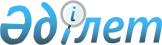 О внесении изменений и дополнений в решение Тимирязевского районного маслихата от 25 декабря 2019 года № 42/1 "Об утверждении районного бюджета Тимирязевского района на 2020-2022 годы"Решение маслихата Тимирязевского района Северо-Казахстанской области от 17 марта 2020 года № 44/3. Зарегистрировано Департаментом юстиции Северо-Казахстанской области 27 марта 2020 года № 6117
      В соответствии со статьей 109 Бюджетного кодекса Республики Казахстан от 4 декабря 2008 года и подпунктом 1) пункта 1 статьи 6 Закона Республики Казахстан от 23 января 2001 года "О местном государственном управлении и самоуправлении в Республике Казахстан", Тимирязевский районный маслихат РЕШИЛ:
      1. Внести в решение Тимирязевского районного маслихата "Об утверждении районного бюджета Тимирязевского района на 2020-2022 годы" от 25 декабря 2019 года № 42/1 (опубликовано в эталонном контрольном банке нормативных правовых актов Республики Казахстан в электронном виде 31 декабря 2019 года, зарегистрировано в Реестре государственной регистрации нормативных правовых актов за № 5759), следующие изменения и дополнения:
      пункт 1 изложить в новой редакции:
       "1. Утвердить районный бюджет Тимирязевского района на 2020-2022 годы согласно приложениям 1, 2 и 3 соответственно, в том числе на 2020 год в следующих объемах:
      1) доходы – 5 320 869,4 тысячи тенге:
      налоговые поступления – 305 964 тысячи тенге;
      неналоговые поступления – 42 063 тысячи тенге;
      поступления от продажи основного капитала – 5 000 тысяч тенге;
      поступления трансфертов – 4 967 842,4 тысячи тенге; 
      2) затраты – 5 359 006,2 тысячи тенге; 
      3) чистое бюджетное кредитование – 42 564 тысячи тенге:
      бюджетные кредиты – 55 746 тысяч тенге;
      погашение бюджетных кредитов – 13 182 тысячи тенге;
      4) сальдо по операциям с финансовыми активами – 2 100 тысяч тенге:
      приобретение финансовых активов – 2 100 тысяч тенге;
      поступления от продажи финансовых активов государства – 0 тысяч тенге;
      5) дефицит (профицит) бюджета – - 82 800,8 тысяч тенге;
      6) финансирование дефицита (использование профицита) бюджета – 82 800,8 тысяч тенге:
      поступление займов – 55 671 тысяча тенге;
      погашение займов – 13 182 тысячи тенге;
      используемые остатки бюджетных средств – 40 311,8 тысяч тенге.";
      пункт 14 изложить в новой редакции:
       "14. Предусмотреть повышенные на двадцать пять процентов должностные оклады и тарифные ставки по сравнению с окладами и ставками гражданских служащих, занимающихся этими видами деятельности в городских условиях, специалистам в области социального обеспечения, образования, культуры и спорта, ветеринарии, являющихся гражданскими служащими и работающих в сельской местности Тимирязевского района Северо-Казахстанской области.";
      дополнить пунктом 14-1 следующего содержания:
       "14-1. Предусмотреть расходы районного бюджета за счет свободных остатков бюджетных средств, сложившихся на начало финансового года и возврат целевых трансфертов республиканского и областного бюджетов, неиспользованных в 2019 году согласно приложению 8.";
      приложение 1 к указанному решению изложить в новой редакции согласно приложению 1 к настоящему решению;
      дополнить приложением 8 к указанному решению согласно приложению 2 к настоящему решению.
      2. Настоящее решение вводится в действие с 1 января 2020 года. Бюджет Тимирязевского района на 2020 год Расходы районного бюджета за счет свободных остатков, сложившихся на начало финансового года и возврат целевых трансфертов республиканского и областного бюджетов, неиспользованных в 2019 году
					© 2012. РГП на ПХВ «Институт законодательства и правовой информации Республики Казахстан» Министерства юстиции Республики Казахстан
				
      Председатель сессии 
районного маслихата 

Н. Усенков

      Секретарь 
районного маслихата 

С. Мустафин
Приложение 1 к решению Тимирязевского районного маслихата от 17 марта 2020 года № 44/3Приложение 1 к решению Тимирязевского районного маслихата от 25 декабря 2019 года № 42/1
Категория
Класс
Подкласс
Наименование
Сумма (тысяч тенге)
1) Доходы
5 320 869,4
1
Налоговые поступления
305 964
03
Социальный налог
139 930
1
Социальный налог
139 930
04
Налоги на собственность
87 900
1
Налоги на имущество
72 500
5
Единый земельный налог
15 400
05
Внутренние налоги на товары, работы и услуги
73 576
2
Акцизы
1 365
3
Поступления за использование природных и других ресурсов
65 233
4
Сборы за ведение предпринимательской и профессиональной деятельности
6 978
08
Обязательные платежи, взимаемые за совершение юридически значимых действий и (или) выдачу документов уполномоченными на то государственными органами или должностными лицами
4 558
1
Государственная пошлина 
4 558
2
Неналоговые поступления
42 063
01
Доходы от государственной собственности
2 863
5
Доходы от аренды имущества, находящегося в государственной собственности
2 850
7
Вознаграждения по кредитам, выданным из государственного бюджета
13
06
Прочие неналоговые поступления
39 200
1
Прочие неналоговые поступления
39 200
3
Поступления от продажи основного капитала
5 000
03
Продажа земли и нематериальных активов
5 000
1
Продажа земли
5 000
4
Поступления трансфертов
4 967 842,4
01
Трансферты из нижестоящих органов государственного управления
90,4
3
Трансферты из бюджетов городов районного значения, сел, поселков, сельских округов
90,4
02
Трансферты из вышестоящих органов государственного управления
4 967 752
2
Трансферты из областного бюджета
4 967 752
Функцио-нальная группа
Админис-тратор бюджетных программ
Прог-рамма
Наименование
Сумма (тысяч тенге)
2) Затраты
5 359 006,2
01
Государственные услуги общего характера
346 526
112
Аппарат маслихата района (города областного значения)
16 544
001
Услуги по обеспечению деятельности маслихата района (города областного значения)
16 544
122
Аппарат акима района (города областного значения)
109 699
001
Услуги по обеспечению деятельности акима района (города областного значения)
100 530
003
Капитальные расходы государственного органа
9 169
459
Отдел экономики и финансов района (города областного значения)
66 593
001
Услуги по реализации государственной политики в области формирования и развития экономической политики, государственного планирования, исполнения бюджета и управления коммунальной собственностью района (города областного значения)
27 775
003
Проведение оценки имущества в целях налогообложения
508
010
Приватизация, управление коммунальным имуществом, постприватизационная деятельность и регулирование споров, связанных с этим
310
113
Целевые текущие трансферты из местных бюджетов
38 000
495
Отдел архитектуры, строительства, жилищно-коммунального хозяйства, пассажирского транспорта и автомобильных дорог района (города областного значения)
153 690
001
Услуги по реализации государственной политики на местном уровне в области архитектуры, строительства, жилищно-коммунального хозяйства, пассажирского транспорта и автомобильных дорог 
14 627
003
Капитальные расходы государственного органа
420
113
Целевые текущие трансферты из местных бюджетов
138 643
02
Оборона
6 062
122
Аппарат акима района (города областного значения)
6 062
005
Мероприятия в рамках исполнения всеобщей воинской обязанности
3 530
006
Предупреждение и ликвидация чрезвычайных ситуаций масштаба района (города областного значения)
1 247
007
Мероприятия по профилактике и тушению степных пожаров районного (городского) масштаба, а также пожаров в населенных пунктах, в которых не созданы органы государственной противопожарной службы
1 285
04
Образование
2 341 265
464
Отдел образования района (города областного значения)
2 305 951
001
Услуги по реализации государственной политики на местном уровне в области образования 
10 666
003
Общеобразовательное обучение 
1 933 917
005
Приобретение и доставка учебников, учебно-методических комплексов для государственных учреждений образования района (города областного значения)
19 529
006
Дополнительное образование для детей 
59 202
007
Проведение школьных олимпиад, внешкольных мероприятий и конкурсов районного (городского) масштаба
613
009
Обеспечение деятельности организаций дошкольного воспитания и обучения
71 469
015
Ежемесячные выплаты денежных средств опекунам (попечителям) на содержание ребенка-сироты (детей-сирот), и ребенка (детей), оставшегося без попечения родителей
3 867
023
Методическая работа
15 601
029
Обследование психического здоровья детей и подростков и оказание психолого-медико-педагогической консультативной помощи населению
16 375
040
Реализация государственного образовательного заказа в дошкольных организациях образования
36 185
067
Капитальные расходы подведомственных государственных учреждений и организаций
138 527
465
Отдел физической культуры и спорта района (города областного значения)
35 314
017
Дополнительное образование для детей и юношества по спорту
35 314
06
Социальная помощь и социальное обеспечение
191 428,3
451
Отдел занятости и социальных программ района (города областного значения)
187 367,3
001
Услуги по реализации государственной политики на местном уровне в области обеспечения занятости и реализации социальных программ для населения
21 703
002
Программа занятости
74 248,3
005
Государственная адресная социальная помощь
20 504
007
Социальная помощь отдельным категориям нуждающихся граждан по решениям местных представительных органов 
11 188
010
Материальное обеспечение детей-инвалидов, воспитывающихся и обучающихся на дому
858
011
Оплата услуг по зачислению, выплате и доставке пособий и других социальных выплат
239
014
Оказание социальной помощи нуждающимся гражданам на дому
25 533
023
Обеспечение деятельности центров занятости населения
26 448
050
Обеспечение прав и улучшение качества жизни инвалидов в Республике Казахстан 
6 646
464
Отдел образования района (города областного значения)
4 061
030
Содержание ребенка (детей), переданного патронатным воспитателям
4 061
07
Жилищно-коммунальное хозяйство
429 623,6
455
Отдел культуры и развития языков района (города областного значения)
3 008,7
024
Ремонт объектов городов и сельских населенных пунктов в рамках Государственной программы развития продуктивной занятости и массового предпринимательства на 2017-2021 годы "Еңбек"
3 008,7
495
Отдел архитектуры, строительства, жилищно-коммунального хозяйства, пассажирского транспорта и автомобильных дорог района (города областного значения)
426 614,9
013
Развитие коммунального хозяйства
7 800
016
Функционирование системы водоснабжения и водоотведения
1 131,9
020
Изготовление технических паспортов на объекты кондоминиумов
170
025
Освещение улиц в населенных пунктах
3 441
026
Организация эксплуатации тепловых сетей, находящихся в коммунальной собственности районов (городов областного значения)
3 000
031
Обеспечение санитарии населенных пунктов
6 800
058
Развитие системы водоснабжения и водоотведения в сельских населенных пунктах
49 816
098
Приобретение жилья коммунального жилищного фонда
354 456
08
Культура, спорт, туризм и информационное пространство
244 121
455
Отдел культуры и развития языков района (города областного значения)
121 166
001
Услуги по реализации государственной политики на местном уровне в области развития языков и культуры
8 716
003
Поддержка культурно-досуговой работы
33 561
006
Функционирование районных (городских) библиотек
50 643
007
Развитие государственного языка и других языков народа Казахстана
681
010
Капитальные расходы государственного органа
200
032
Капитальные расходы подведомственных государственных учреждений и организаций
24 598
113
Целевые текущие трансферты из местных бюджетов
2 767
456
Отдел внутренней политики района (города областного значения)
24 005
001
Услуги по реализации государственной политики на местном уровне в области информации, укрепления государственности и формирования социального оптимизма граждан
10 688
002
Услуги по проведению государственной информационной политики 
6 720
003
Реализация мероприятий в сфере молодежной политики
6 097
006
Капитальные расходы государственного органа
500
465
Отдел физической культуры и спорта района (города областного значения)
14 657
001
Услуги по реализации государственной политики на местном уровне в сфере физической культуры и спорта
9 153
006
Проведение спортивных соревнований на районном (города областного значения) уровне
504
007
Подготовка и участие членов сборных команд района (города областного значения) по различным видам спорта на областных спортивных соревнованиях
5 000
495
Отдел архитектуры, строительства, жилищно-коммунального хозяйства, пассажирского транспорта и автомобильных дорог района (города областного значения)
84 293
021
Развитие объектов спорта
84 293
10
Сельское, водное, лесное, рыбное хозяйство, особо охраняемые природные территории, охрана окружающей среды и животного мира, земельные отношения
100 581
459
Отдел экономики и финансов района (города областного значения)
10 065
099
Реализация мер по оказанию социальной поддержки специалистов
10 065
462
Отдел сельского хозяйства района (города областного значения)
24 476
001
Услуги по реализации государственной политики на местном уровне в сфере сельского хозяйства
23 976
006
Капитальные расходы государственного органа
500
463
Отдел земельных отношений района (города областного значения)
11 237
001
Услуги по реализации государственной политики в области регулирования земельных отношений на территории района (города областного значения)
10 967
007
Капитальные расходы государственного органа
270
473
Отдел ветеринарии района (города областного значения)
54 803
001
Услуги по реализации государственной политики на местном уровне в сфере ветеринарии
12 842
006
Организация санитарного убоя больных животных
540
007
Организация отлова и уничтожения бродячих собак и кошек
1 005
009
Проведение ветеринарных мероприятий по энзоотическим болезням животных
3 099
010
Проведение мероприятий по идентификации сельскохозяйственных животных
2 517
011
Проведение противоэпизоотических мероприятий
33 577
047
Возмещение владельцам стоимости обезвреженных (обеззараженных) и переработанных без изъятия животных, продукции и сырья животного происхождения, представляющих опасность для здоровья животных и человека
1 223
12
Транспорт и коммуникации
1 487 950
495
Отдел архитектуры, строительства, жилищно-коммунального хозяйства, пассажирского транспорта и автомобильных дорог района (города областного значения)
1 487 950
023
Обеспечение функционирования автомобильных дорог 
11 200
034
Реализация приоритетных проектов транспортной инфраструктуры
1 474 710
039
Субсидирование пассажирских перевозок по социально значимым городским (сельским), пригородным и внутрирайонным сообщениям 
2 040
13
Прочие
16 463
459
Отдел экономики и финансов района (города областного значения)
7 220
012
Резерв местного исполнительного органа района (города областного значения)
7 220
469
Отдел предпринимательства района (города областного значения)
9 243
001
Услуги по реализации государственной политики на местном уровне в области развития предпринимательства
9 243
14
Обслуживание долга
39
459
Отдел экономики и финансов района (города областного значения)
39
021
Обслуживание долга местных исполнительных органов по выплате вознаграждений и иных платежей по займам из областного бюджета
39
15
Трансферты
194 947,3
459
Отдел экономики и финансов района (города областного значения)
194 947,3
006
Возврат неиспользованных (недоиспользованных) целевых трансфертов
14 414,3
038
Субвенции
165 768
054
Возврат сумм неиспользованных (недоиспользованных) целевых трансфертов, выделенных из республиканского бюджета за счет целевого трансферта из Национального фонда Республики Казахстан
14 765
3) Чистое бюджетное кредитование
42 564
Бюджетные кредиты 
55 746
10
Сельское, водное, лесное, рыбное хозяйство, особо охраняемые природные территории, охрана окружающей среды и животного мира, земельные отношения
55 746
459
Отдел экономики и финансов района (города областного значения)
55 746
018
Бюджетные кредиты для реализации мер социальной поддержки специалистов 
55 746
Категория
Класс
Подкласс
Наименование
Сумма (тысяч тенге)
5
Погашение бюджетных кредитов
13 182
01
Погашение бюджетных кредитов
13 182
1
Погашение бюджетных кредитов, выданных из государственного бюджета 
13 182
4) Сальдо по операциям с финансовыми активами
2 100
Приобретение финансовых активов
2 100
Функцио-нальная группа
Админис-тратор бюджетных программ
Прог-рамма
Наименование
Сумма (тысяч тенге)
13
Прочие
2 100
495
Отдел архитектуры, строительства, жилищно-коммунального хозяйства, пассажирского транспорта и автомобильных дорог района (города областного значения)
2 100
065
Формирование или увеличение уставного капитала юридических лиц
2 100
5) Дефицит (профицит) бюджета
- 82 800,8
6) Финансирование дефицита (использование профицита) бюджета
82 800,8
Категория
Класс
Подкласс
Наименование
Сумма (тысяч тенге)
7
Поступления займов
55 671
01
Внутренние государственные займы
55 671
2
Договоры займа
55 671
Функцио-нальная группа
Админис-тратор бюджетных программ
Прог-рамма
Наименование
Сумма (тысяч тенге)
16
Погашение займов
13 182
459
Отдел экономики и финансов района (города областного значения)
13 182
005
Погашение долга местного исполнительного органа перед вышестоящим бюджетом
13 182
Категория
Класс
Подкласс
Наименование
Сумма (тысяч тенге)
8
Используемые остатки бюджетных средств
40 311,8
01
Остатки бюджетных средств
40 311,8
1
Свободные остатки бюджетных средств
40 311,8Приложение 2 к решению Тимирязевского районного маслихата от 17 марта 2020 года № 44/3Приложение 8 к решению Тимирязевского районного маслихата от 25 декабря 2019 года № 42/1
Категория
Класс
Подкласс
Наименование
Сумма (тысяч тенге)
1) Доходы
40 311,8
8
Используемые остатки бюджетных средств
40 311,8
01
Остатки бюджетных средств
40 311,8
1
Свободные остатки бюджетных средств
40 311,8
Функцио-нальная группа
Админис-тратор бюджетных программ
Прог-рамма
Наименование
Сумма (тысяч тенге)
2) Расходы
40 311,8
01
Государственные услуги общего характера
3 980
122
Аппарат акима района (города областного значения)
1 200
001
Услуги по обеспечению деятельности акима района (города областного значения)
200
003
Капитальные расходы государственного органа
1 000
495
Отдел архитектуры, строительства, жилищно-коммунального хозяйства, пассажирского транспорта и автомобильных дорог района (города областного значения)
2 780
001
Услуги по реализации государственной политики на местном уровне в области архитектуры, строительства, жилищно-коммунального хозяйства, пассажирского транспорта и автомобильных дорог 
2 780
02
Оборона
722
122
Аппарат акима района (города областного значения)
722
006
Предупреждение и ликвидация чрезвычайных ситуаций масштаба района (города областного значения)
722
04
Образование
230
465
Отдел физической культуры и спорта района (города областного значения)
230
017
Дополнительное образование для детей и юношества по спорту
230
07
Жилищно-коммунальное хозяйство
4 301,9
495
Отдел архитектуры, строительства, жилищно-коммунального хозяйства, пассажирского транспорта и автомобильных дорог района (города областного значения)
4 301,9
016
Функционирование системы водоснабжения и водоотведения
1 131,9
020
Изготовление технических паспортов на объекты кондоминиумов
170
026
Организация эксплуатации тепловых сетей, находящихся в коммунальной собственности районов (городов областного значения)
3 000
08
Культура, спорт, туризм и информационное пространство
1 388
456
Отдел внутренней политики района (города областного значения)
1 388
001
Услуги по реализации государственной политики на местном уровне в области информации, укрепления государственности и формирования социального оптимизма граждан
888
003
Реализация мероприятий в сфере молодежной политики
500
10
Сельское, водное, лесное, рыбное хозяйство, особо охраняемые природные территории, охрана окружающей среды и животного мира, земельные отношения
575
459
Отдел экономики и финансов района (города областного значения)
75
018
Бюджетные кредиты для реализации мер социальной поддержки специалистов 
75
463
Отдел земельных отношений района (города областного значения)
500
001
Услуги по реализации государственной политики в области регулирования земельных отношений на территории района (города областного значения)
500
14
Обслуживание долга
26
459
Отдел экономики и финансов района (города областного значения)
26
021
Обслуживание долга местных исполнительных органов по выплате вознаграждений и иных платежей по займам из областного бюджета
26
15
Трансферты
29 088,9
459
Отдел экономики и финансов района (города областного значения)
29 088,9
006
Возврат неиспользованных (недоиспользованных) целевых трансфертов
14 323,9
054
Возврат сумм неиспользованных (недоиспользованных) целевых трансфертов, выделенных из республиканского бюджета за счет целевого трансферта из Национального фонда Республики Казахстан
14 765